1.KURULUŞ AMACI:Küratif tedavinin sağlanamadığı kronik hastalarda müdahale edilebilir klinik ve psikososyal problemlerin giderilmesine yönelik multidisipliner bir hizmet sunarak yaşam kalitesini arttırmak için çalışmak ve bu doğrultuda stratejiler belirlemek.2.KAPSAM:Palyatif Bakım ihtiyacı olan hastaların belirlenmesi ve ihtiyacını karşılanmasını sağlamak.3.KURULUŞU: Alanı kapsamında yapılan uygulamaları sahada kontrol etmek.4. SORUMLULAR: Başhekim/Palyatif Bakım Ünitesi’nden Sorumlu Başhekim Yardımcısı,Sağlık Bakım Hizmetleri Müdürü, Diyetisyen, Fizyoterapist, Sosyal çalışmacı, Palyatif birim sorumlu Hekimi, Palyatif birim sorumlusu, Palyatif bakım Hemşiresi.5.KOMİTENİN TOPLANMA AMACI:Alanı kapsamında yapılan uygulamaları sahada kontrol etmek.Palyatif Bakım ihtiyacı olan hastaların belirlenmesi ve ihtiyacını karşılanmasını sağlamak.Toplantılara düzenli aralıklarla katılmak.Toplantıya katılamayacağı durumlarda görevini; kendisiyle eş değer unvanda ilgili çalışana veya aynı birimde görevli diğer kişiye veya bir alt unvanda çalışan kişiye devretmek.Palyatif Bakım Ünitesi Sorumlu Hemşiresi, ekip sekretarya faaliyetlerini yürütür. Toplantı tutanağını resmi yazıyla yönetime ve kalite birimine sunar. Ekip toplantısına katılımı zorunludur. Palyatif Bakım Ekibi, yılda en az 2 kez (6 ayda bir) toplanır.Toplantı yeri, tarihi, zamanı ve gündem maddeleri daha önceden ekip üyelerine “Komite-Ekip Toplantıları Bilgilendirme Formu” aracılığıyla ya da telefonla duyurulur. Toplantının gündemi, yeri, günü ve saati toplantıdan en az 24 saat önce Ekip üyelerine bildirilir.Gündem, sorunların ve varsa hasta güvenliğine ilişkin projelerin önem sırasına göre belirlenir. Ekip üyeleri gündemde değişiklik isteyebilirler.Gerektiğinde düzeltici önleyici faaliyet başlatmak.İLGİLİ DOKÜMANLAR:Sağlıkta Kalite Standartları, Ekip Görevlendirme yazısı, Toplantı bildirimi ve Toplantı Tutanağı.Hekimler branş ünvanlarına göre görevlendirildiklerinden dolayı bu branşlarda çalışan hekim bu ekipte görevlendirilir.KOMİTENİN TOPLANMA SÜRESİ:6 AYDA BİR(YILDA 2 DEFA)25.02.2020  TARİHİ İTİBARİYLE PALYATİF BAKIM YÖNETİM EKİBİNDE YER ALAN KİŞİLER	OLUR                                                        Başhekim	Uzm. Dr. Hasan BALABAN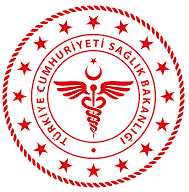 PALYATİF BAKIM YÖNETİM EKİBİ PALYATİF BAKIM YÖNETİM EKİBİ PALYATİF BAKIM YÖNETİM EKİBİ 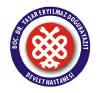 DÖK.KODU: KY.YD.23YAY.TAR:22.07.2019REV.NO:00REV.TAR: -SAYFA:1 / 2PALYATİF BAKIM YÖNETİM EKİBİ PALYATİF BAKIM YÖNETİM EKİBİ PALYATİF BAKIM YÖNETİM EKİBİ DÖK.KODU: KY.YD.23YAY.TAR:22.07.2019REV.NO:00REV.TAR: -SAYFA:1 / 2GÖREVİ/ÜNVANIADI SOYADIİMZABaşhekim YardımcısıNebahat YİĞİTSağlık Bakım Hizmetleri MüdürüKadriye Özlem YILMAZPalyatif birim sorumlu HekimiFehime CAN BAŞBAYRAKTARDiyetisyenSeyit YAVUZFizyoterapistMahir AŞUTSosyal çalışmacıYasin YARDIMCIPalyatif birim sorumlusuEbru CENİKLİPalyatif bakım HemşiresiÖmer İÇTENSekretaryaAyşe USLU Kalite DirektörüHayrettin TEYFUR